РУКОВОДЯЩИЙ ТЕХНИЧЕСКИЙ МАТЕРИАЛИНСТРУМЕНТ ПОРОХОВОЙТИПЫ. ТЕХНИЧЕСКИЕ ДАННЫЕ, ОБЛАСТЬ ПРИМЕНЕНИЯХРАНЕНИЕ И РЕМОНТРТМ 36.6-87Введен взамен ВСН 410-80Минмонтажспецстрой СССРСрок введения установлен с I сентября 1988 г.РАЗРАБОТАН ВНИИПроектэлектромонтажем НПО Электромонтаж Минмонтажспецстроя СССР.УТВЕРЖДЕН Министерством монтажных и специальных строительных работ СССР 6 января 1988 г.Составители Ю.И. Доманский, Г.С. Дюринский, Б.С. Лалетин.Настоящий руководящий технический материал (РТМ) дополняет требования технических условий и эксплуатационной документации на пороховые монтажные инструменты (ПМИ) и является обязательным для всех организаций и предприятий, применяющих ПМИ.ПМИ - ручной механизированный высокопроизводительный инструмент, в котором в качестве источника энергии используются монтажные патроны по ТУ 3-795-85 и ТУ 3-1064-78.Ведущей организацией по технологии электромонтажных работ с применением ПМИ и базовой организацией по его стандартизации является Государственный всесоюзный научно-исследовательский и проектный институт ВНИИПроектэлектромонтаж НПО Электромонтаж Минмонтажспецстроя СССР.1. ПОРОХОВОЙ ИНСТРУМЕНТ. ТИПЫ, ТЕХНИЧЕСКИЕ ДАННЫЕ,ОБЛАСТЬ ПРИМЕНЕНИЯ1.1. Пороховой инструмент для крепления дюбелями1.1.1. К пороховому инструменту для крепления дюбелями относятся пистолеты (черт. 1), выпускаемые по ТУ 3-3.611-86:ПЦ84 (базовая модель), предназначенный для забивки дюбелей в строительные конструкции из бетона, железобетона, низкоуглеродистой стали и в кирпичную кладку при креплении к ним электро- и санитарно-технического оборудования, тонколистовых покрытий, отделочных и теплоизоляционных материалов, деревянных реек и других изделий;ПЦ84С (специализированный вариант базовой модели), предназначенный для крепления дюбелями правильного стального настила (ГОСТ 24045-80) к строительным конструкциям, изготовленным из стального проката (ГОСТ 8240-72).1.1.2. Пистолеты ПЦ84 и ПЦ84С позволяют вести высокопроизводительный монтаж в любых пространственных положениях с сохранением работоспособности при температуре воздуха от - 30 до 50°С.1.1.3. Техническая характеристика пистолетов приведена в табл. 1.1.1.4. Область применения пистолета ПЦ84 приведена в табл. 2, пистолета ПЦ84С - в ОСТ 36-122-85.Выполнение крепления дюбелями с применением пистолетов ПЦ84 (а) и ПЦ84С (б)Черт. 11 - поршень; 2 - амортизатор; 3 - патрон; 4 - курок; 5 - спусковой рычаг;6 дюбель; 7 - монтажное изделие; 8 - строительная конструкция; 9 — диафрагмаТаблица 1Таблица 2*Дюбеля и патроны, приведенные в скобках, рекомендованы для забивки в бетон со щебневым заполнителем прочностью менее 80 МПа.**Временное сопротивление низкоуглеродистой стали 350-450 МПа.1.1.5. Основные технологические особенности применения пистолета ПЦ841.1.5.1 Крепление пистолетом ПЦ84 предусматривает применение дюбелей-гвоздей (черт. 2, табл. 3) и дюбелей-винтов (черт. 3, табл. 4).Дюбель-гвоздь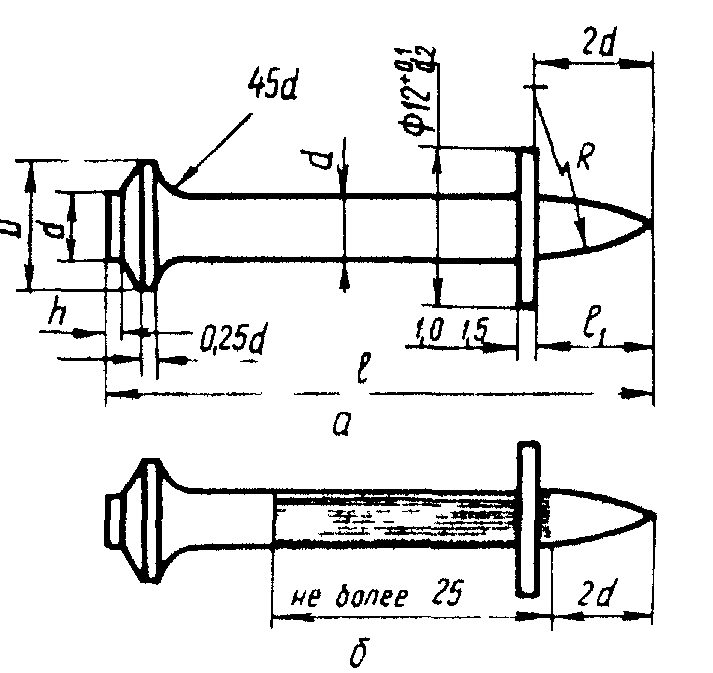 Черт. 2а - исполнение 1; б ~ исполнение 2Дюбель-винт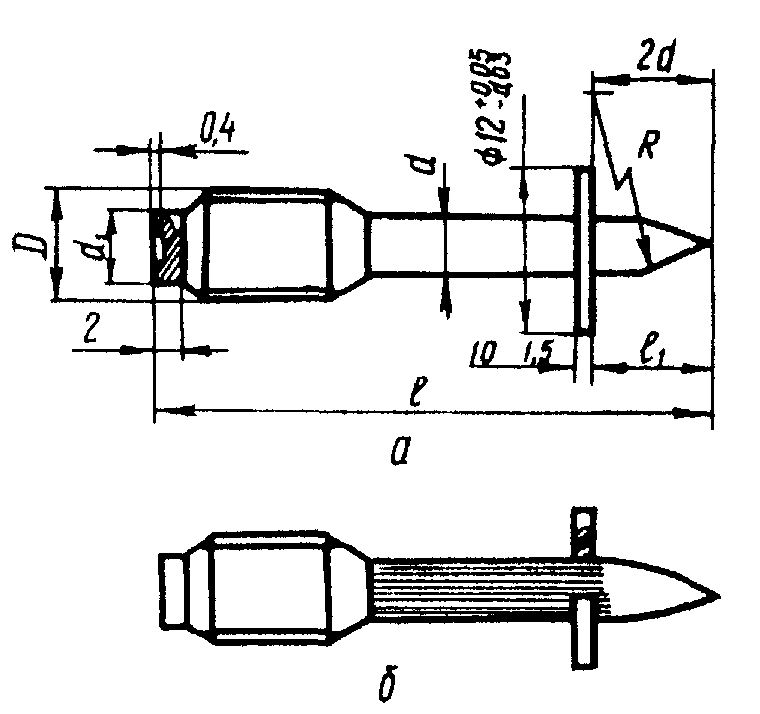 Черт. 3а - исполнение 1; б - исполнение 2Таблица 3Таблица 4Примечание.  Теоретическая масса 1000 гаек М6 - 2,44 кг; М8 - 5,13 кг.1.1.5.2. Несъемное крепление выполняется дюбелями-гвоздями. Дюбель, пробивая закрепляемое изделие или вспомогательную деталь, внедряется в строительное основание и закрепляется в нем. Так осуществляется, например крепление:кронштейна трубопровода к бетонному основанию;профильного стального настила к стальному основанию из сортового проката;деревянной рейки к кирпичному или бетонному основанию и др.1.1.5.3. Съемное крепление производится дюбелями-винтами. В этом случае закрепляемая деталь (конструкция) должна иметь заранее выполненные отверстия и закрепляться стандартными гайками на предварительно забитых дюбелях-винтах (например, при креплении светильников на потолке).1.1.5.4. При составлении проектов производства работ, технологических и монтажных карт необходимо соблюдать следующие требования:а) в строительное основание дюбель должен входить соосно движению поршня. Для этой цели, а также для фиксации в инструменте перед выстрелом дюбель снабжен центрирующим элементом - металлической шайбой. Насадка металлической шайбы на дюбель производится на заводе-изготовителе;б) перед пристрелкой стальных деталей или при забивке дюбелей в стальное основание необходимо убедиться, что твердость дюбеля выше твердости материала, в который он должен быть забит. Проверку следует проводить кернением - ударом молотка по шляпке дюбеля, установленного острием к пристреливаемым стальной детали или основанию. Если острие дюбеля тупится, его поршневая забивка в это основание или деталь запрещается;в) наименьшее расстояние от точки забивки дюбеля до ближайшего края строительного основания должно составлять 100 мм для бетонного, железобетонного и кирпичного оснований; 20 мм - для стального основания;г) при креплении к неоштукатуренной кирпичной поверхности дюбель следует забивать в горизонтальный шов кирпичной кладки;д) наименьшее расстояние между соседними дюбелями, забиваемыми в строительное основание, должно быть 50 мм для бетонного и железобетонного оснований, 20 мм для стального основания. При пристрелке к бетонному и кирпичному основанию стальной детали толщиной 3 - 4 мм расстояние между соседними дюбелями необходимо выдерживать в пределах 200 мм;е) наименьшая ширина элемента пристреливаемого изделия - 20 мм для стальных полосовых деталей (лапка аппарата, шина заземления) и 40 мм - для деревянных деталей (рейка, брус);ж) наименьшая толщина строительного основания в месте забивки дюбеля должна составлять 80 мм для бетонного и железобетонного оснований, но не менее длины дюбеля плюс 30 мм; 5 мм - для основания из сортовой стали;з) пристреливаемая деталь должна плотно прилегать к строительному основанию;и) после выстрела головка дюбеля-гвоздя должна плотно прижимать закрепленную деталь без разрушения и деформации этой детали и центрирующей шайбы. Допускается утапливание головки дюбеля на 5 мм при закреплении деревянной детали;к) запрещается крепить на дюбелях для поршневой забивки оборудование, которое при эксплуатации подвержено динамическим и вибрационным нагрузкам;л) при соблюдении требований пп. 1.1.5.4,а - 1.1.5.4,к и табл. 2, как правило, обеспечиваются внедрение и закрепление дюбелей. В отдельных случаях, чаще всего при работах с тяжелыми бетонами высокой прочности (B12,5-B30), происходят изгибы, изломы и незакрепление дюбелей. Если количество незакрепленных дюбелей превышает 20% общего количества забитых дюбелей (предельно допустимое количество отказов), поршневая забивка дюбелей нецелесообразна;м) при монтаже оборудования путем забивки дюбелей, а также в процессе его эксплуатации нагрузка на каждый дюбель в осевом направлении не должна превышать;100 Н (стены) или 50 Н (потолки) - крепление к тяжелому бетону высокой прочности;250 Н - крепление к легкому бетону;50 Н - крепление к кирпичным основаниям;500 Н - крепление к стальным основаниям;250 Н - крепление к тяжелому бетону низкой прочности (В 7,5 - В 10).1.2. Пороховой инструмент для выполнения отверстий1.2.1. К пороховому инструменту для выполнения отверстий относятся: инструмент ИПО-6 (черт.4), выпускаемый по ТУ 36-1987-76, для пробивки отверстий под трубы в стенках стальных протяжных ящиков и коробок электротехнического назначения; ударная колонка УК-6 (черт. 5,а), выпускаемая по ТУ 36-2154-78, и многозарядная колонка УКМ (рис. 5,б), выпускаемая по ТУ 36-2787-86, доя пробивки отверстий в многопустотных железобетонных панелях потолочных перекрытий при монтаже электропроводок.1.2.2. Инструмент ИПО-6 можно использовать также для пробивки отверстий в тонколистовом металле при расстоянии от края листа до центра отверстия не более 130 мм.1.2.3. С помощью инструмента ИПО-6 и колонок УК-6, УКМ отверстия пробиваются соответственно пуансоном и пробойником, разгоняемыми давлением пороховых газов.1.2.4. Техническая характеристика порохового инструмента для пробивки отверстий приведена в табл. 5.Выполнение отверстий инструментом ИПО—6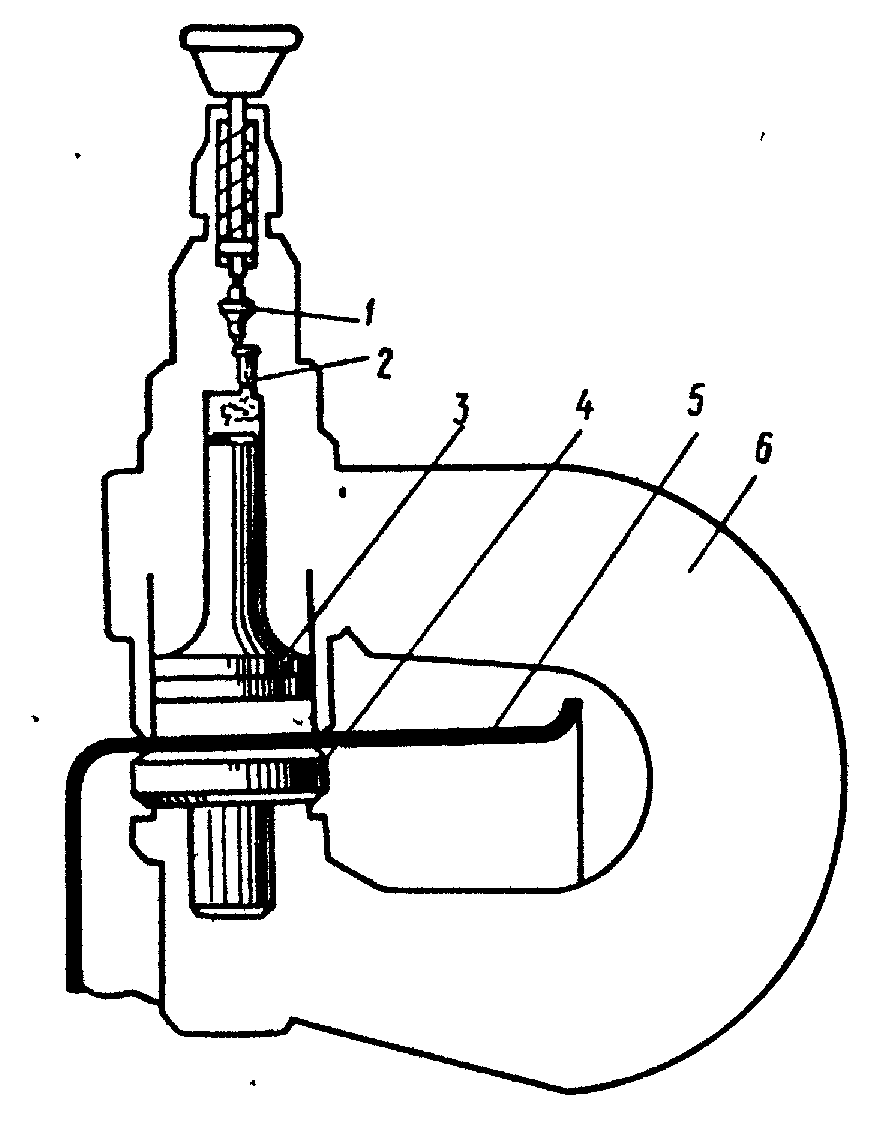 Черт. 41 - боек; 2 - патрон; 3 - пуансон; 4 - матрица;5 - монтажное изделие; 6 - скобаВыполнение отверстий ударными колонками УК-6 (а) и УКМ (б)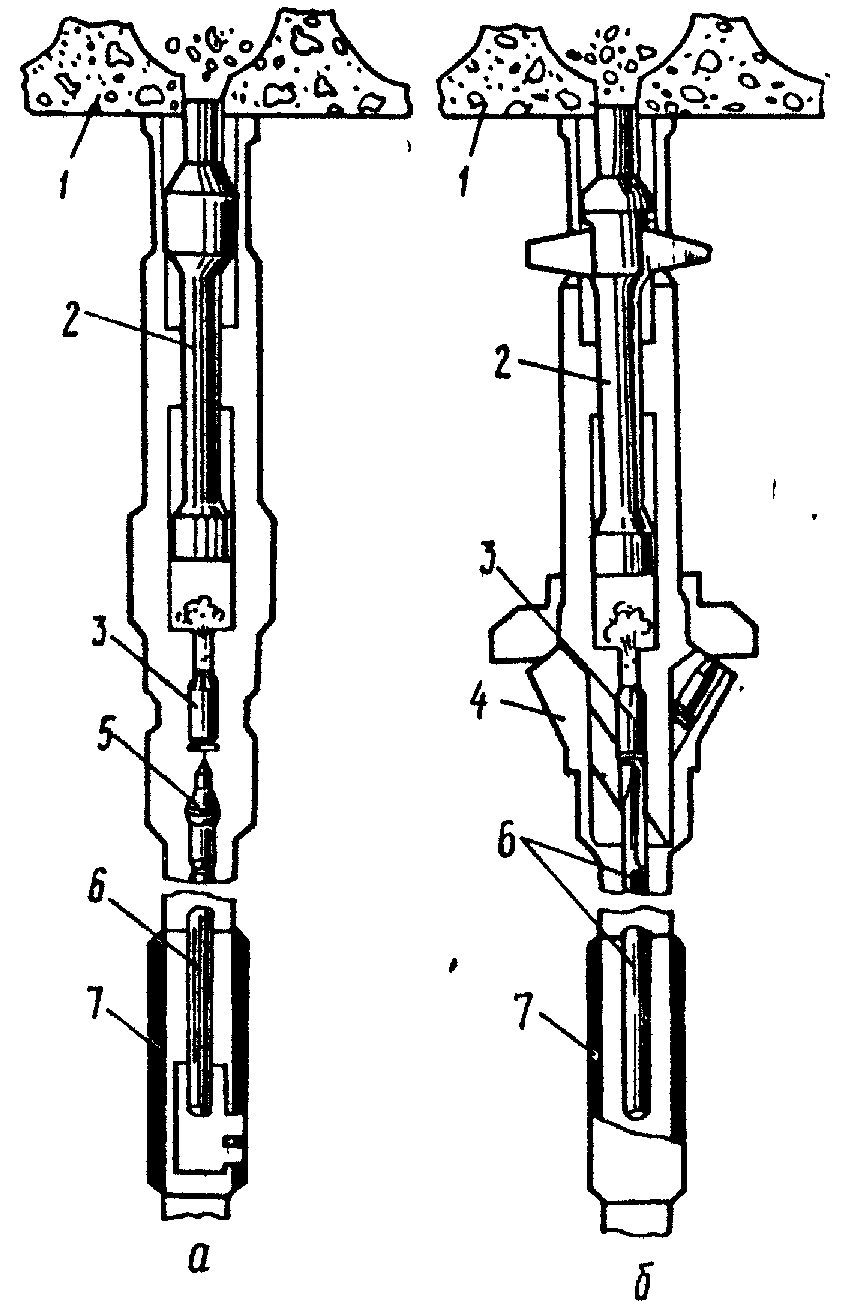 Черт. 51 - многопустотная панель потолочного перекрытия; 2 - пробойник; 3  патрон;4 - боек; 5 - ударник; 6 - муфта; 7 - барабан с патронамиТаблица 5Примечание. Колонки УК-6 и УКМ могут использоваться для пробивки отверстий в плитах безопалубочного формования серии 0-250 по ТУ 67-05-63-81 из бетона марки 300, при этом выполнение отверстия должно производиться строго по оси пустот, вымеряемой по шаблону; на площади 1 м2 должно быть не более одного отверстая.1.2.5. Центры пробиваемых отверстий размечаются линиями длиной 80-120 мм:для ИПО-6 - обычной чертилкой по металлу;для УК-6 и УКМ - с пола специальным шаблоном-чертилкой с удлиненной ручкой. При настройке шаблона следует обеспечивать пробивку отверстий по центру пустотного канала бетонной панели.1.3. Пороховой инструмент для оконцевания жил электрических кабелей1.3.1. Пресс НПО (черт. 6), выпускаемый по ТУ 36-2440-82, предназначен для оконцевания однопроволочных алюминиевых жил проводов и кабелей сечением 25-240 мм2 (ГОСТ 22483-77), используемых в электроустановках напряжением до 10 кВ (согласовано с Минэнерго СССР, приказ № 43-6-24/1401 от 26 июля 1979 г.).Оконцевание жил кабеля прессом ППОЧерт. 6.1 - матрица; 2 - пуансон; 3 - патрон; 4 - боек; 5 - ударник, 6 - ствол; 7 - жила кабеля1.3.2. Оконцевание выполняется за один выстрел путем выштамповки на конце жилы контактной лапки (зажимной части) с отверстием под соединительный болт.1.3.3. Контактная лапка на жиле выштамповывается в матрице пуансоном, разгоняемым давлением пороховых газов.Техническая характеристика пресса для оконцевания жил кабелей1.4. Пороховой инструмент для резки стальных труб1.4.1. Пресс ПРТ (черт, 7), выпускаемый по ТУ 401-11-179-87, предназначен для резки стальных водогазопроводных труб с диаметром условного прохода 15, 20 и 25 мм по ГОСТ 3262-75 при демонтаже с целью ремонта систем отопления и водоснабжения жилых домов.Резка стальной трубы прессом ПРТ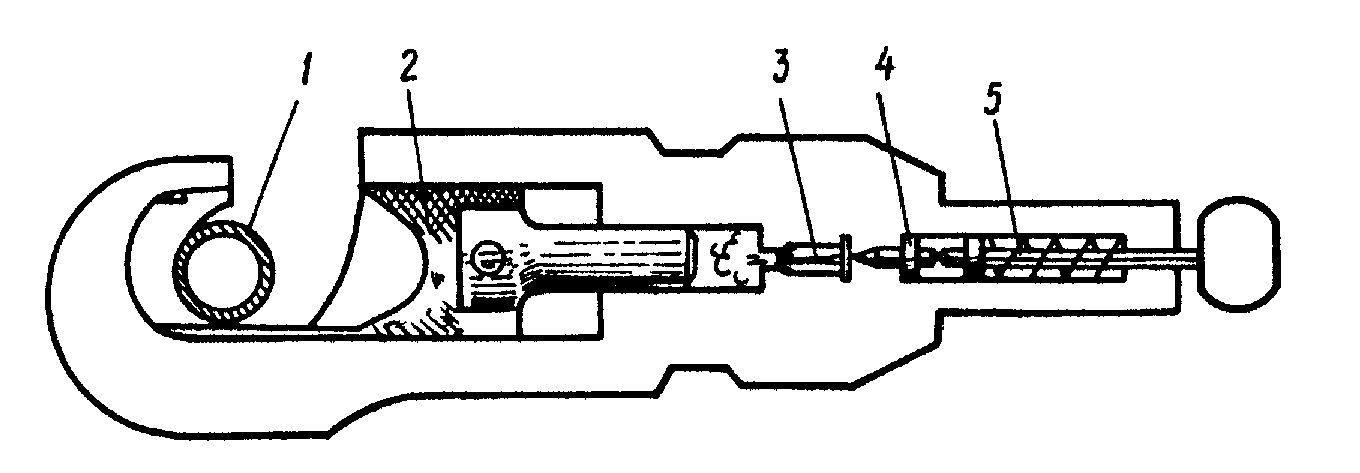 Черт. 71 - труба; 2 - нож; 3 - патрон; 4 - боек; 5 - ударник1.4.2. Резка труб с диаметром условного прохода 15 и 20 мм выполняется за один выстрел, с диаметром условного прохода 25 мм - за два выстрела.1.4.3. Резка трубы производится ножом, разгоняемым давлением пороховых газов.Техническая характеристика пресса ПРТ2. ХРАНЕНИЕ И РЕМОНТ2.1. Порядок хранения и ремонта порохового инструмента должен соответствовать требованиям ВСН 373-85/Минмонтажспецстрой СССР "Организация инструментального хозяйства монтажного и специализированного строительного управления".2.2. Все места и условия хранения порохового инструмента должны исключать их хищение и устанавливаться приказом по монтажной организации.2.3. Хранение порохового инструмента должно производиться в закрытых помещениях и отвечать условиям хранения 2 по ГОСТ 15150-69.2.4. До ввода в эксплуатацию пороховой инструмент должен храниться в состоянии поставки в законсервированном виде.2.5. После ввода в эксплуатацию пороховой инструмент хранится очищенным и смазанным в соответствии с эксплуатационной документацией на него.2.6. При ежедневной выдаче в производство пороховой инструмент следует хранить в участковых или бригадных инструментальных кладовых в соответствии с требованиями настоящего раздела. При этом допускается хранение не более пяти пороховых инструментов совместно с патронами в месте, оборудованном для хранения монтажных патронов: должна быть исключена возможность механического повреждения укупорки и самих патронов.2.7. Выдачу порохового инструмента и его возврат по окончании работ следует регистрировать в "Ведомости выдачи и возврата пороховых инструментов" по форме, приведенной в приложении.2.8. Сдача порохового инструмента в ремонт, его учет и хранение при ремонте производятся в соответствии с требованиями настоящего раздела.2.9. Пороховой инструмент разрешается эксплуатировать до предельного состояния по количеству выстрелов, указанному в формуляре (паспорте), после чего его необходимо списать и превратить в металлолом.2.10. Гарантийные сроки хранения порохового инструмента приведены в эксплуатационной документации.3. МОНТАЖНЫЕ ПАТРОНЫ ДНЯ ПОРОХОВОГО ИНСТРУМЕНТА 3.1. Типы и устройство3.1.1. В указанном в настоящем РТМ пороховом инструменте используются два типа специальных беспульных патронов (черт. 8), выпускаемых промышленностью; монтажные патроны шифров Д (длинные) и К (короткие) по ТУ 3-795-85 и монтажные патроны усиленные МПУ по ТУ 3-1064-78.Монтажные патроны для порохового инструмента шифров Д (а). К (б) и МПУ (в)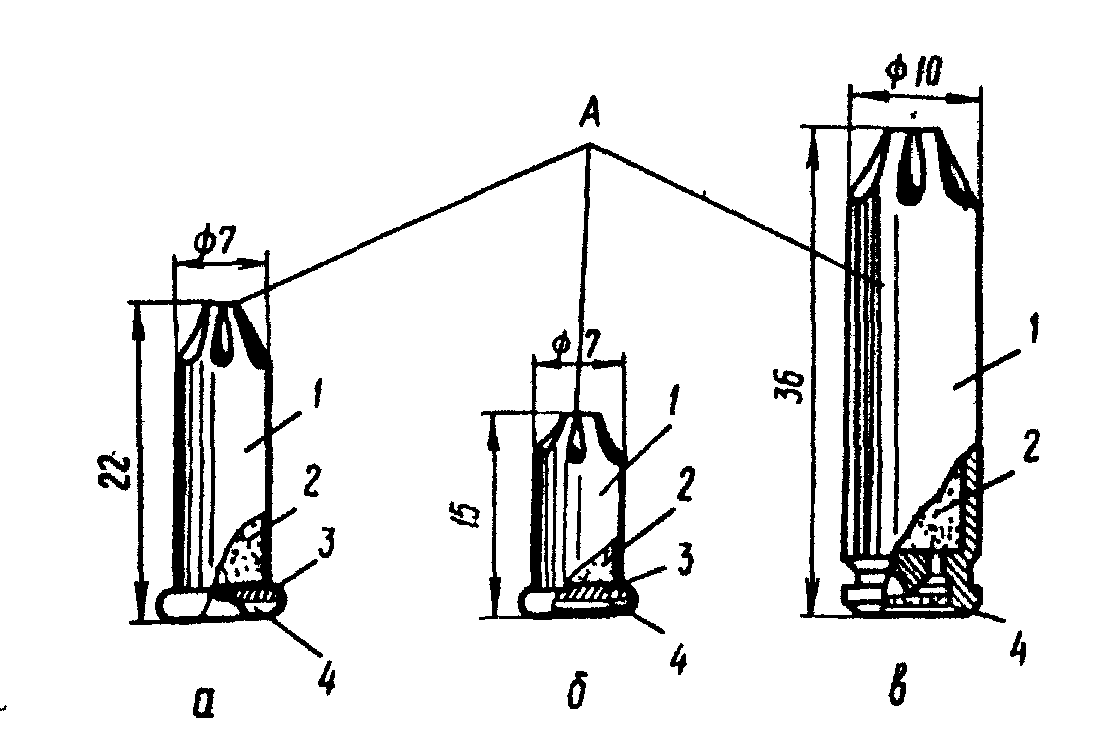 Черт 83.1.2. Монтажные патроны для порохового инструмента по степени опасности согласно ГОСТ 19433-81 относятся к классу 4, подклассу 4.1 - легковоспламеняющиеся твердые вещества.3.1.3. Монтажные патроны обоих типов имеют стальную гильзу 1, снаряженную пороховым зарядом 2 и ударным воспламеняющим составом 4 (см. черт. 8).3.1.4. В монтажных патронах шифра Д ударный состав размещается в кольцевой части дна гильзы, в патронах шифра К - по всей площади дна гильзы. Ударный состав удерживается в гильзе пыжом 3.3.1.5. Капсюль с ударным составом в патроне МПУ устанавливается в гнезде гильзы по центру дна.3.1.6. Монтажные патроны шифров Д и К в зависимости от массы порохового заряда и соответственно его энергии разделены на четыре номера, патроны МПУ - на пять (из них применяются в пороховом монтажном инструменте патроны под номерами 1, 2, 3). Патроны каждого шифра и номера имеют отличительную окраску обжатого конца гильзы (звездки) А, цвет которых указан в табл. 6 и 7.Таблица 6Таблица 73.2. Упаковка3.2.1. Монтажные патроны в заводской упаковке не теряют своих эксплуатационных качеств в пределах двухлетнего гарантийного срока хранения:при транспортировке;при хранении в различных климатических и метеорологических условиях.3.2.2. Монтажные патроны упаковываются россыпью в картонные коробки, в которых количество патронов разных типов и шифров различно.3.2.3. Картонные коробки с патронами К и МПУ упаковывают во влагонепроницаемые коробки и укладывают в деревянные ящики. Картонные коробки с патронами шифра Д укладывают непосредственно в деревянные ящики.3.2.4. На продольной стенке деревянного ящика указывают наименование монтажных патронов, шифр или тип, номер партии, месяц, год изготовления, количество патронов, отличительную окраску, предупредительный знак "Боится сырости". На крышке ящика проставляют массу брутто и знак опасности: класс 4, подкласс 4.1.3.2.5. Каждая партия патронов сопровождается документом, удостоверяющим их качество.3.2.6. При упаковке монтажных патронов в металлические влагонепроницаемые коробки в паз на поперечной стенке корпуса деревянного ящика вкладывают специальный нож для вскрытия коробок.ПРИЛОЖЕНИЕРекомендуемоеВЕДОМОСТЬ ВЫДАЧИ И ВОЗВРАТА ПОРОХОВОГО ИНСТРУМЕНТА(форма)_____________________________________________________________________________(наименование монтажной организации, управления, участка)ПараметрÏÖ84ПЦ84СГабаритные размеры, мм38575150385130150Масса в рабочем состояния, кг4,64,3Наработка до предельного состояния, количество выстрелов2500015000Используемые патроны, шифрД,КД,КДлина забиваемых дюбелей, мм:дюбеля-гвоздя 30-100 дюбеля-винта35-70По ОСТ 36-122-85Диаметры стержней забиваемых дюбелей, мм3,7 и 4,54,5 .Уровень звукового давления выстрела, дБАНе более 105Не более 110Способ воспламенения патронаСамовзводным ударно-пусковым механизмомСамовзводным ударно-пусковым механизмомЗапирание патрона в момент выстрелаИнерционноеИнерционноеЭкстракция стреляной гильзы из патронникаПолуавтоматическая при открыванииПолуавтоматическая при открыванииБлокировка от случайного выстрелаБез прижатия к поверхности строительной конструкции; при неполностью закрытом пистолете; при падении пистолета с высоты не более 1,5 м; при прижатии направителем к  строительной конструкции с усилием менее49 НБез прижатия к поверхности строительной конструкции; при неполностью закрытом пистолете; при падении пистолета с высоты не более 1,5 м; при прижатии направителем к  строительной конструкции с усилием менее49 НЗащита от возможного рикошета дюбеля и разлета частиц поверхности строительной конструкцииОбоймой, средствами индивидуальной защитыОбоймой, средствами индивидуальной защитыМатериал строительной конструкцииМатериал строительной конструкцииОбозначение дюбеля (числитель)Шифр патрона (знаменатель)Обозначение дюбеля (числитель)Шифр патрона (знаменатель)Обозначение дюбеля (числитель)Шифр патрона (знаменатель)Обозначение дюбеля (числитель)Шифр патрона (знаменатель)Обозначение дюбеля (числитель)Шифр патрона (знаменатель)Обозначение дюбеля (числитель)Шифр патрона (знаменатель)Обозначение дюбеля (числитель)Шифр патрона (знаменатель)ВидМаркаПристрелка стальных деталей толщиной, ммПристрелка стальных деталей толщиной, ммПристрелка деталей из дерева и его основы толщиной, ммПристрелка деталей из дерева и его основы толщиной, ммПристрелка деталей из дерева и его основы толщиной, ммЗабивка дюбелей-винтовЗабивка дюбелей-винтов0,8-23-415-2530-4045-55Тяжелый бетон:В25-В30М300-М400ДГ 3,735К4ДГ 4,535Д3ДГ 3,750К4ДГ 3,770Д1ДГ 4,580Д3ДВ М645К3ДВ М845Д2В12,5-В22,5М150-М300ДГ 3,735К4ДГ 4,535Д3ДГ 3,750К3(К2)ДГ 3,770Д1ДГ 4,580Д2ДВ М645К3(К2)ДВ М845К4(К3)ДГ 3,740*К4ДГ 4,540Д4В7,5-В10М100-М150ДГ 4,550Д3ДГ 4,550Д4ДГ 3,750К2ДГ 3,770Д1ДГ 4,5100Д2ДВ М650К3ДВ М855К4Легкий бетон:В3,5-В10М50-М150ДГ 4,560Д1ДГ 4,560Д2ДГ 4,580К4ДГ 4,5100К4Не рекомендуетсяДВ М870К4Кирпичная кладка:неоштукатуреннаяДГ 3,740К3Не рекомендуетсяДГ 3,760К3ДГ 3,770К2Не рекомендуетсяДВ М650К2ДВ М855К3(забивка дюбеля в горизонтальный шов)оштукатуреннаяНе рекомендуетсяДГ 3,770К2ДГ 4,5100К3Не рекомендуетсяДВ М835РД1Низкоуглеродистая сталь**при толщине полки в месте забивки дюбелями, мм:5-7ДГ 4,530РД1ДГ 4,530РД2ДГ 4,540РД1, Д2ДГ 4,560РД1, Д2Не рекомендуетсяДВ М835РД17-9-ДГ 4,530РД2ДГ 4,530РД3ДГ 4,540РД3ДГ 4,560РД3Не рекомендуетсяДВ М835РД29-10-ДГ 4,530РД4ДГ 4,530РД4ДГ 4,540РД4ДГ 4,560РД4Не рекомендуетсяДВ М835РД4ОбозначениеРазмеры, ммРазмеры, ммРазмеры, ммРазмеры, ммРазмеры, ммРазмеры, ммТеоретическая масса 1000 дюбелей-гвоздей Rс шайбами (справочная), кгДГ 3,7  303,78,03017184,30ДГ 3,7  353,78,03517184,70ДГ 3,7  403,78,04017185,20ДГ 3,7  503,78,05017186,00ДГ 3,7  603,78,06017186,80ДГ 3,7  703,78,07017187,60ДГ 4,5  30 Р4,510301,29225,55ДГ 4,5  354,510351,29226,20ДГ 4,5  35 Р4,510351,29226,20ДГ 4,5  404,510401,29226,75ДГ 4,5  40 Р4,510401,29226,75ДГ 4,5  504,510501,29227,95ДГ 4,5  50 Р4,510501,29227,95ДГ 4,5  604,510601,29229,15ДГ 4,5  60 Р4,510601,29229,15ДГ 4,5  804,510801,292212,20ДГ 4,5  1004,5101001,292214,60ОбозначениеИсполнениеРазмеры, ммРазмеры, ммРазмеры, ммРазмеры, ммРазмеры, ммРазмеры, ммТеоретическая масса 1000 дюбелей-винтов  с шайбами  (справочная), кгДВ М6  401403,7154,26184,95ДВ М6  451453,7154,26185,37ДВ М6  501503,7154,26185,79ДВ М6  551553,7154,26186,21ДВ M8  35 P2354,5205,98228,01ДВ М18  401404,5205,98228,63ДВ М8  451454,5205,98229,26ДВ М8  551554,5205,982210,5ДВ М8  701704,5205,982212,38ПараметрИнструмент ИПО-6Колонка УК-6Колонка УКМГабаритные размеры, мм4002769218051088018159494Масса порохового инструмента, кг9,08,08,0Масса порохового инструмента в комплекте поставки, кг18,010,510,5Используемые патроныД4МПУ-1МПУ-1Пробиваемый материалЛистовая сталь с пределом прочности по 450 МПаМногопустотные железобетонные панели по ГОСТ 9561-76Многопустотные железобетонные панели по ГОСТ 9561-76Толщина пробиваемого материала, ммДо 2До 50До 50Диаметр пробиваемых отверстий, мм23, 28, 35, 44, 50, 6220-4020-40Наработка до предельного состояния, количество выстрелов3000650010000Запирание патрона в стволеЖесткоеЖесткоеСвободно откатывающимся затворомСпособ воспламенения патронаРучным оттягиванием ударника и наколом капсюля под действием разжимающейся боевой пружиныУдаром бойка по капсюлю при ручном перемещении муфт со штокомНаколом капсюля ударником при спуске боевой пружины поворотом муфтыЭкстракция стреляной гильзы из патронникаРучным поворотом экстрактораВручную, шомполом с зацепамиАвтоматическая, при откате затвораРегулирование мощностиАвтоматическоеНе предусмотреноНе предусмотреноОтдача при выстрелеВоспринимается корпусом инструментаВоспринимается массой колонки и руками рабочегоВоспринимается массой колонки, пружиной муфты и руками рабочегоОбеспечивается блокировка от случайного выстрелаПри падении с высоты не более 1,5 м; при недовинченном затвореПри падении с высоты не боле 1,5 м; при недовинченном затворе; конструкцией муфты привода ударникаПри падении с высоты не более 1,5 м; конструкцией муфты привода затвораЗащита от возможного разлета мелках частиц обрабатываемого материала (бетонной крошки, окалины, заусенцев и др.)Направителем, средствами индивидуальной защитыНаправляющим цилиндром, средствами индивидуальной защитыНаправляющим цилиндром, средствами индивидуальной защитыГабаритные размеры, мм . . . . . . . . . . . . . . . . . 3087676Масса порохового инструмента в рабочем состоянии, кг . . . . . . . . . . . . . . . . . . . . . . . . . . . 4,6Масса порохового инструмента в комплекте поставки, кг . . . . . . . . . . . . . . . . . . . . . . . . . . . . 11,0Используемые патроны . . . . . . . . . . . . . . . . . . .Д-4 (сменный ствол), МПУ-2 (сменный ствол)Сечение опрессовываемых жил, мм2:при использовании патронов Д-425, 35, 50, 70, 95, 120, 150при использовании патронов МПУ-2.185, 240Наработка до предельного состояния, количество выстрелов . . . . . . . . . . . . . . . . . . . . 1000Запирание патронов в стволе . . . . . . . . . . . . . . ЖесткоеСпособ воспламенения патрона . . . . . . . . . . . . Ручным оттягиванием ударника и наколом капсюля под действием разжимающейся боевой пружиныЭкстракция стреляной гильзы:при использовании патронов Д-4 . . . . . . . . . . . Ручным поворотом экстракторапри использовании патронов МПУ-2 . . . . . . . . Ручным извлекателемРегулировка мощности . . . . . . . . . . . . . . . . . . . АвтоматическаяОтдача при выстреле . . . . . . . . . . . . . . . . . . . . . Воспринимается массой инструментаБлокировка от случайного выстрела . . . . . . . . .При недовинченном затворе; при. падении с высоты не более 1,5 мЗащита от возможного разлета частицобрабатываемого материала . . . . . . . . . . . . . . . Нижней частью ствола, прижимающего жилу к матрицеГабаритные размеры, мм . . . . . . . . . . . . . . . . . 4208066Масса порохового инструмента в рабочем состоянии, кг . . . . . . . . . . . . . . . . . . . . . . . . . . . 5,5Масса порохового инструмента в комплекте поставки, кг . . . . . . . . . . . . . . . . . . . . . . . . . . . . 10Используемые патроны . . . . . . . . . . . . . . . . . . . Д4Наработка до предельного состояния, количество выстрелов . . . . . . . . . . . . . . . . . . . . 10000Запирание патрона в стволе . . . . . . . . . . . . . . . ЖесткоеСпособ воспламенения патрона . . . . . . . . . . . . Ручным оттягиванием ударника и наколом капсюля под действием разжимающейся боевой пружиныЭкстракция стреляной гильзы из патронника . .Вручную извлекателемРегулирование мощности . . . . . . . . . . . . . . . . . Не предусмотреноОтдача при выстреле . . . . . . . . . . . . . . . . . . . . . Воспринимается массой инструментаБлокировка от случайного выстрелаПри недовинченном затворе; при падении с высоты не более 1,5 мНомер Условная .Цвет места Патрон шифра ДПатрон шифра ДПатрон шифра ДПатрон шифра КПатрон шифра КПатрон шифра Кпатронамощностьотличительной окраски (звездки).ОбозначениеМасса заряда, гЭнергия порохового заряда, ДжОбозначениеМасса заряда, гЭнергия порохового заряда, Дж1234Слабая Средняя Сильная СверхсильнаяБелый Желтый Синий КрасныйД1Д2Д3Д40,320,340,380,4387492810371174K1К2К3К40,200,220,250,29548603683795Номер патронаУсловная мощность.Цвет места отличительной окраски (звездки)ОбозначениеМасса заряда, гЭнергия порохового заряда, ДжЭнергия порохового заряда, Дж123Низкая Средняя ВысокаяБелыйЗеленыйЖелтыйМПУ-1МПУ-2МПУ-30,60,81,0164421922720Дата выдачиНомер наряда-допуска и удостоверенияФамилия, имя, отчество рабочего, получившего пороховой инструментТип и заводской номер порохового инструментаСрок действия наряда-допускаРасписка рабочего, получившего пороховой инструментДата возврата порохового инструментаРасписка материально ответственного лица, принявшего пороховой инструмент